Palestinian Central Bureau of Statistics (PCBS)Increase in Wholesale Price Index during the first quarter of 2023The overall Wholesale Price Index in Palestine during the First Quarter of 2023 recorded an increase by 1.00% compared with the Fourth quarter of 2022 (2.02% for local products and by 0.63% for imported products)The changes in WPI for the First Quarter of 2023 were traced back to changes in prices of the following Division and Category compared with previous quarter:Notice for Users:The base year of Wholesale Price Index has been updated to be 2021.The methodology of Wholesale Price Index has been updated; weights structure, sampling frame and wholesale outlets, and modified Laspers equation in the index compilation.Reliance on the International Standard of Industrial Classification of all Economic Activities “Rev.4” issued by the United Nation Statistical Division (UN), to classify wholesale trade division and category within section G “45-47” wholesale and retail trade; repair of motor vehicles and motorcycles, exclude division 47 for retail trade.  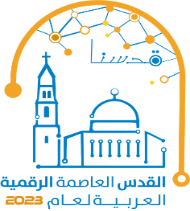 Division and Category during Q1 2023Percent ChangeWholesale trade, except of motor vehicles and motorcycles+ 1.05%Wholesale of fruits and vegetables+ 9.40%Wholesale of live animals+ 7.65%Wholesale of waste and scrap and other products n.e.c.+ 6.39%Wholesale trade in tobacco products+ 4.42%Wholesale of construction materials, hardware, plumbing and heating equipment and supplies+ 2.75%Wholesale of dairy products and eggs+ 1.15%Wholesale of grains and seeds- 9.70%Wholesale of solid fuels- 7.42%Wholesale of pharmaceutical and pharmaceutical preparations- 4.51%Wholesale of fish, meat and their products- 4.25%Wholesale and retail trade and repair of motor vehicles and motorcycles+ 0.57%Sale, maintenance and repair of motorcycles and related parts and accessories+ 33.33%Sale of motor vehicles+ 1.10%